Speaking project: 我是天气预报员Requirement:Talk 2-3 minutes about the weather in the picture provided. Try to include as many information as possible: date, day of the week, weather, temperature, how you would feel, what you need to wear/bring (as suggestions), etc. Practice several times before you officially record it Send over to Zhang Laoshi via Google Drive: yzhang@greatneck.k12.ny.us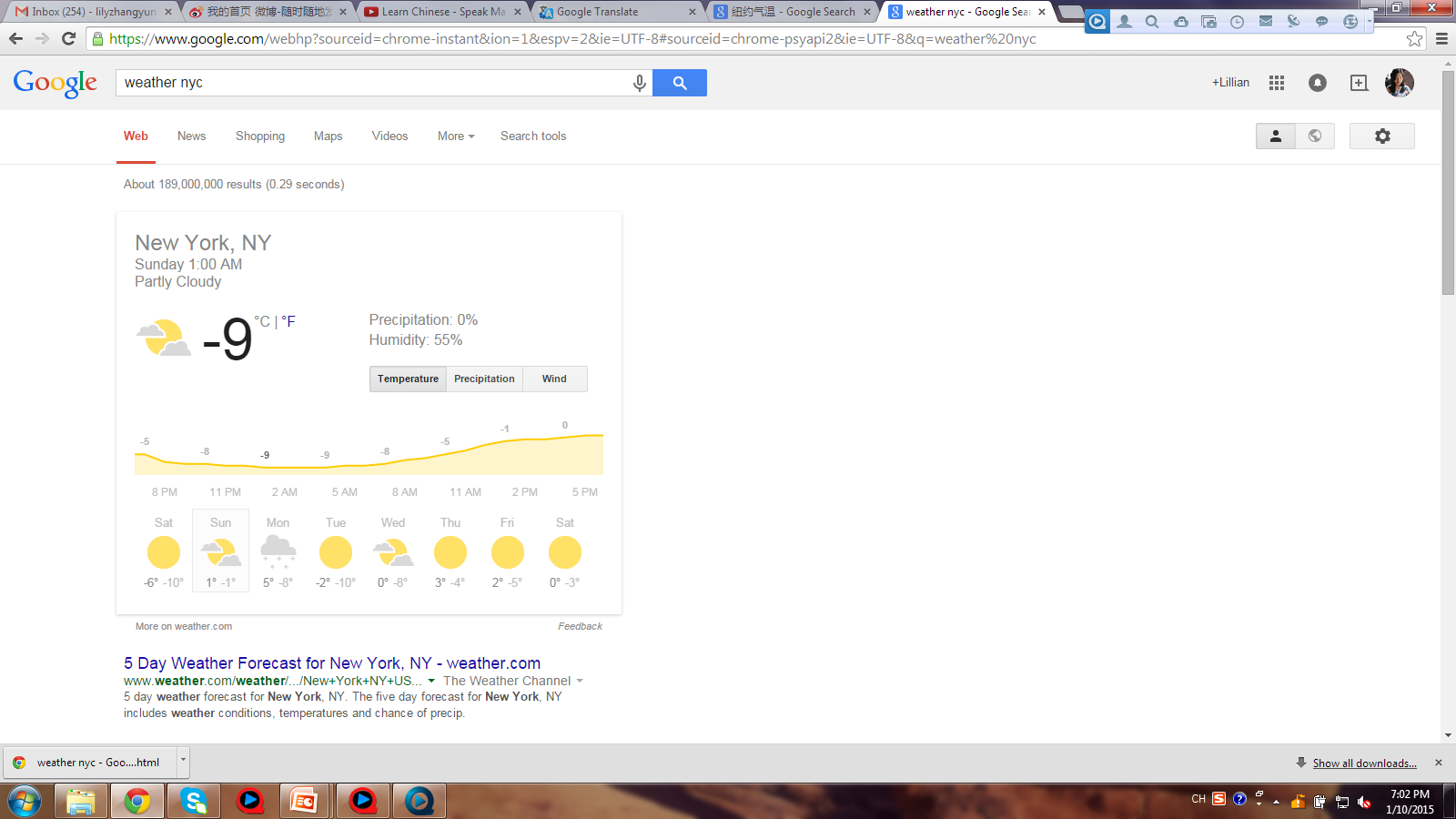 Script: 大家好，我是今天的天气预报员。我来给大家介绍一下这个星期的天气：今天是星期天，天气多云，现在的气温是零下九度。纽约这个星期非常冷，特别是星期二，最高温度零下二度，最低温度零下十度。星期一会下雪，星期二，星期四，星期五和星期六都是晴天。请多穿一点衣服，但是你不用带雨衣和雨伞。祝你这个星期快乐！Speaking project: 我是天气预报员Requirement:Talk 2-3 minutes about the weather in the picture provided. Try to include as many information as possible: date, day of the week, weather, temperature, how you would feel, what you need to wear/bring (as suggestions), etc. Practice several times before you officially record it Send over to Zhang Laoshi via Google Drive: yzhang@greatneck.k12.ny.us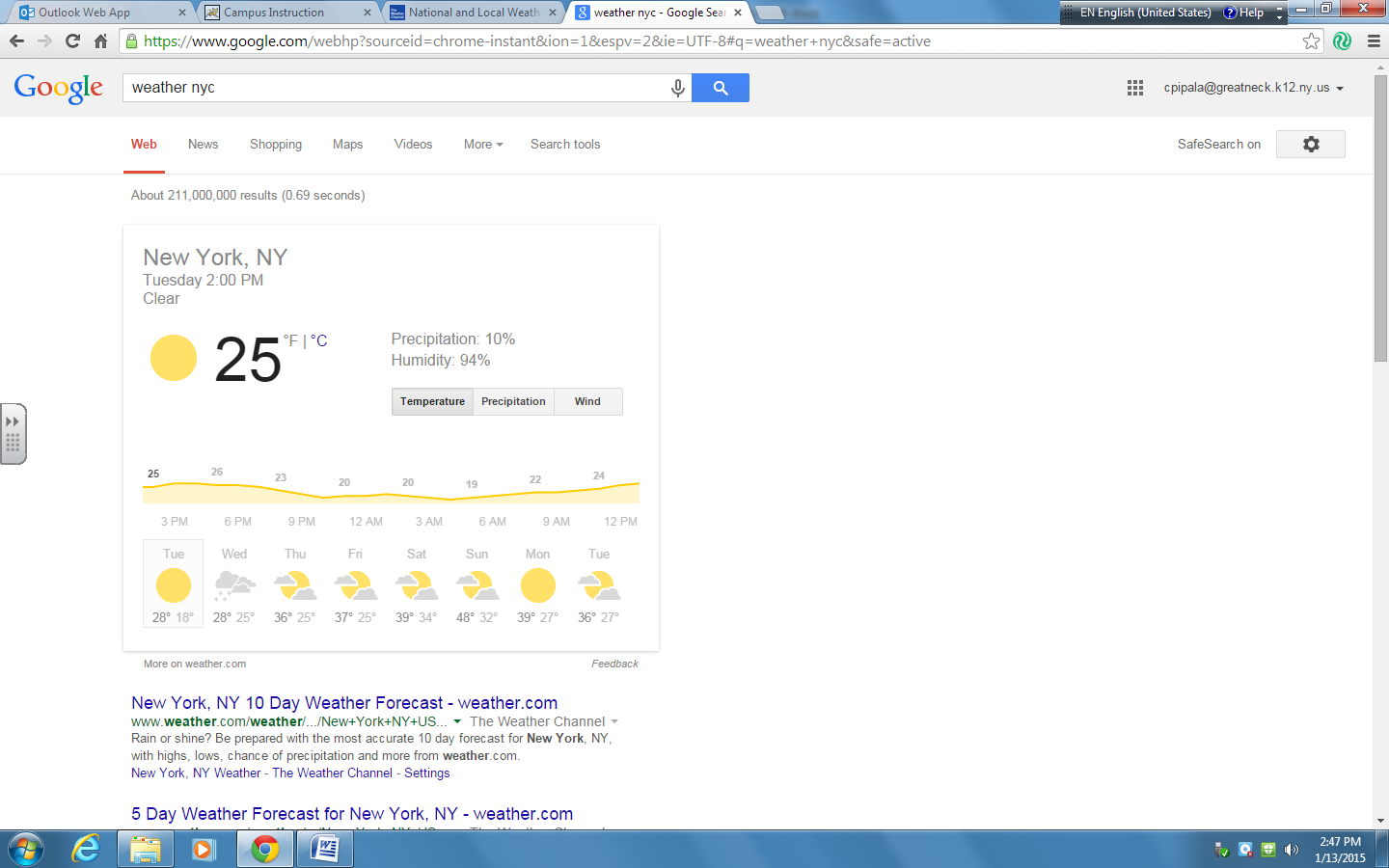 Script: 大家好，我是今天的天气预报员。我来给大家介绍一下这个星期的天气：今天是星期二，天气晴，现在的气温是二十五度。纽约这个星期非常冷，特别是星期二，最高温度三十六度，最低温度二十五度。星期一会下雪，星期二，星期四，星期五和星期六都是晴天。请多穿一点衣服，但是你不用带雨衣和雨伞。祝你这个星期快乐！